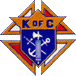 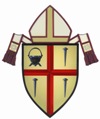 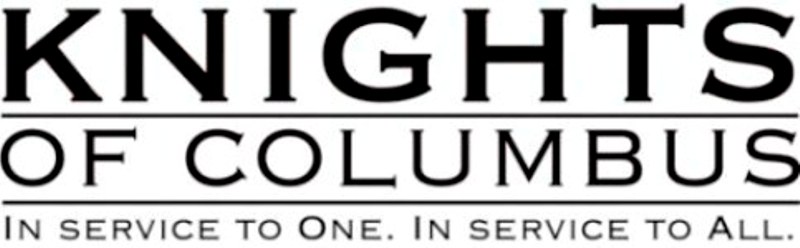 SAN DIEGO DIOCESE CHAPTER KOFC MINUTESAugust 17, 2019, St. Michaels Catholic Church15546 Pomerado Road, Poway, CA 920649:00 AM DD and FN Meetings9:40 AM Rosary – Father John Grace O.S.A.9:50 AM Introductory Comments- Prior to the Chapter meeting, guess speaker Fred Hall PGK/ PFN/ FDD, Council 1349, addressed and introduced and talked about what the Ladies Columbiette Organization of Ca, based in bay area and locality here in San Diego, were all about and how they could assist the Knights and the SD Chapter. Dianne Plaisted current DD at the SD Mission Columbiettes and Lisa Worthington current president of the Columbiettes talked about their role and value in helping the Knights and their local council in all their events and brother Knights at the June 30th Feast Day Call out at the Mission. Their organization has officers like the Knights and the current GK of council 1349 attends the Columbiette monthly meetings. Chapter President Armando mentioned about the 2 Squires councils in SD have Squire Roses- who are female Squires within the Squires and currently have about 60 female members. Their projection to grow by next May to 6 to 8 Squire Rose circles with about 300 new members.     9:55 CALL TO ORDER: Chapter President- Armando MenaWardens Report: Andy HuelskampOpening Prayer: Fr. Grace, OSA Pledge of Allegiance: Vice Supreme Master Larry CampitielloMinutes: Tom Davis, Vice President – We voted to accept minutes as postedRoll Call: Armando MenaChapter Officers				Present		Excused	AbsentPresident	Armando Mena 		X					Chaplin		Open									Co-Chaplain	Father Grace, OSA			X					Vice-President	Tom Davis   			X					Secretary	Michael Bordwell		X					Treasurer	Luigi Zoni 			X					Advocate	Larry Campitiello		X					Warden	Andy Huelskamp		X					Asst. Warden	Charlie Farnsworth				X			1st Guard	Richard Dawes					X			2nd Guard	David Hall					X			Asst. Warden	Donald Rakestraw		X					One Year Trustee	Ken Morris		X					Two Year Trustee	Jesse Ramirez		X					Three Year Trustee	J. Tony Villaman	X					10:18AM:  Introduction of Dignitaries: Armando Mena, PresidentLarry Campitiello, VSM/ DD MentorMichael Brault PCP/ Supreme Membership & E-Council chairman/ Round Table ChairmanLucino Aleman, CA Fr. McGivney Chair District Marshall Roark Galloway10:20 AM: Chapter Officer’s Report:Treasurer’s Report: Luigi Zoni,Previous Balance- 				$ 3379.96Deposits 						$ 1032.53Checks outstanding totaling			$ 145 Final balance       				$ 4267.49Secretary’s Report: Michael Bordwell: Welcome to all that attended todays Chapter meeting. Just a reminder if you give a written report to please get me your Report. The per capita dues letter will be coming out shortly. I ask all councils to please help support your SD Chapter events. Go back to your councils and have them support us. If you having gotten the report of Officers- form 185 in please get it to me at mbordwell@cox.net. Chapter President Report: Chapter President Armando talked about how the new chapter meeting format is a lot quicker meeting. He also thanked St. Charles for giving him the focus and where he talks about faith and demonstrates our faith by action. He has talked to 3 councils and July and talk to 12 councils in August about inspiring them in Faith and Action, reports and membership drives and believe we are the arm of the church.  Had a meeting with State Deputy Dave Abbott in March, about a state plan. Armando showed how the SD Chapter members hold the most state positions (totaling over 14 state chairmen positions). The program chairpersons put themselves out there and we should all help and support them. Trustees Report: (3yr: J Tony Villaman, 2yr: Jesse Ramirez, 1yr: Ken Morris; no reportVice President Tom Davis – Program Reports: Gave a list of all the chapter program chairmen and asked if you would like to volunteer as a chairperson to come see him. The following chairpersons spoke: Membership Chairman Ed Pruitt 3rd Knighthood, Sept 28, St. Pius X Church doors open at 8:30am, registration to 9:45am will start at 10am. Next chapter meeting will host a 1st and 2nd on September 21. TBA the times. Delta church drives, all council events you should be doing membership drives, asking brothers, family men to be a knight. Coats for Kids Chairman Luigi Zoni last year, March 11 report we sold over 100 cases and start thinking about getting ready for this coming up year, if you need assistances to contact Luigi or go on the supreme web site.    Soccer Challenge-Luigi Zoni,  Oct 26 –the Chapter level will be at St. Michaels, Poway.Silver Rose –CP Armando: this year will host the Silver Rose Sept 24, start at St. Marks. St. Sept 24 evening, Sept 25 St. Francis of Assisi, Vista, Mary star of the Sea, Oceanside, Color call out 6pm mass at our Lady of Guadalupe Church, Chula Vista, September 26 St. Patrick Church, Carlsbad,  San Luis Rey Parish,  Oceanside, Ca. Friday 9am  Mass at Good Samaritan, El Cajon and  then it will be transfer to El Centro and from there will go to AZ.   Safe Environment Training: CP Armando: next chapter meeting if you have a smart phone or a computer with wifi, we will start doing the training the last part of the chapter meeting, we will start it and show you how to do it. Some booklets will be available. Global Wheelchair Mission Chairman- Lou Salvatorre, there are over 100 million people in the world that need wheelchairs. We got to do more to get wheelchairs out. Last year, SD donated $1203.00 and out of over 70 councils we only had 14 councils donated, I’m looking for every council to help. The cost is $150 per wheelchair. More presentation after the chapter meeting. Hispanic Outreach – CP Armando talked about us have 3 councils starting. Will be meeting with the diocese and the Hispanic group and getting them on board.   Old Business:  CP Armando discussion about the chapter to develop a plan for the diocese on what we’re doing. Were the arm of the church? The diocese is in need of more of us. We’re almost about 40 per cent Catholics in the diocese and everyone is eligible for help out. Try to recruit 300 volunteers. Some churches don’t have the man power and turning away CCD students. If the parish doesn’t have the $20 fee- have the council support the fee for the Safe environmental training. Looking for about 100 Deacons, our faith director will be meeting with father about our faith programs and a lot of parishes have memorial masses and were not there. Chapter Installion will be August 30, 2019 here at Oceanside, San Luis Rey Mission 4050 Mission Ave. Oceanside. Mass will be at 6:30pm. We will install the officers in the church, along with any DD’s and DW that haven’t been installed. Surf and Turf dinner in the garden, $25.00 single and $160 for table of 8. Squires will put together tables and help out. See attached flyer.New Business: Michael Brault showed membership online land page, have the new member go to the online membership on his cell phone and get them to take the next step- invite them to the degrees. Hispanic development- get 1 guy in that group and use him to help recruit. Every single event is a membership drive. Presentation after the meeting on delta church drives. Fred Hall made a motion and was seconded by Tom Davis.  Motion was” I move to permit 2 Columbiette officers, Diane Plaisted DD and Lisa Worthington to attend our monthly chapter meetings.”  After further discussion the motion was tabled and CP Armando set up a task group- Michael Brault, Larry Campitiello and Fred Hall to report back on their findings from Supreme and our bylaws regarding the legal status of this matter.   4th Degree Report: Marshall Roark Galloway thanked FN Jim Dahl and PFN John Murphy and St. Thomas Parish for hosting their Assembly last weekend. Mass and Rosary done and had 9 out of the 11 assemblies represented the installation. Garden of Innocence memorial today, babies Michelle and Roger are the 200 baby. Will also start CCC training and the handling of the sword by next chapter meeting. He will be sending out funeral procedures to all GK and FN. Along with using the correct uniform for all call outs. Chapter’s installation call out August 30, 6:30pm, Mission San Luis Rey 4070 Mission Ave, Oceanside, Ca. Exemplification November 2, Ontario Ca. Ontario gateway hotel VSM Larry Campitiello Honoree.   Spiritual Guidance: Father Grace, OSA, having attended the Supreme convention wanted to read what the Secretary of the State Cardinal had said: Knights, this is who we are and it was written to us. Theme of this year’s convention Knights of Columbus, Knights of Unity, called to order our founder Fr, Michael McGivney, unity and Charity were the hallmark of the Knights of Columbus and as a fraternal origination is who we are and should be and we must keep in mind in all we do. The knights are the pillar of their families, in concerns to help the poor, and the under privilege and building of a just sociality for the extension of Christ. This is who we must be and become. To lead nations to faith and the human family, be restored to unity and peace, is what the knight’s mission with the value of the gospel are. This is who we are and what we do, must stem from here, even the most simple things we do or we have missed the point. This is the main gospel for today. A letter came from a gentlemen to our State Advocate that there were some 40 councils that had Chaplin’s who were not priests. Fr. Grace had brought this up with our Supreme leader Carl Anderson. If you have a Deacon, you can call them a spiritual adviser, but do not put them down as a Chaplin. What came up several times at the supreme convention is we ask for civil servilely in our meetings. I consider the whole meeting a prayer and everything we do is Faith in Action.  The Knights are wonderful and the top of the top and thanked all knights for what they do.   Good of the Order: Armando Mena, CP Host Council Presentation: Presented by President Mena to Council 11632Opportunity Drawing:Top District Attending Chapter Meeting  District # 154 with 4 councils - fabulous job in attending Prayer for the Sick given by Fr. Grace, OSANext Meeting 	Date and Location- St Charles Imperial Beach, Saturday, September 21, 2019Closing Prayer – Fr. McGivney Prayer    11:25am: Meeting Adjourned 